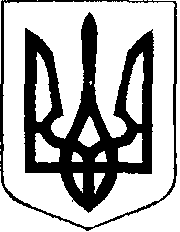                                                У К Р А Ї Н А            Жовківська міська рада  Жовківського району Львівської області	53-я сесія VIІ-го демократичного скликання 				         РІШЕННЯвід   22.09. 2020р.             № 13	м. ЖовкваПро надання дозволу на проведення експертної грошової оцінки земельної ділянкиплощею 0, 2807 га. по вул. Л. Українки, 5 “а” в м.Жовква.               Розглянувши заяву  гр. Біловус Оксани Петрівни,  керуючись  ст.ст. 17, 127, 128 Земельного Кодексу України, ст.26 Закону України “Про місцеве самоврядування в Україні”, Жовківська міська радаВ И Р І Ш И Л А:	1. Надати дозвіл гр. Біловус Оксані Петрівні на проведення експертної грошової оцінки земельної ділянки несільськогосподарського призначення для будівництва та обслуговування інших будівель громадської забудови, яка знаходиться по вул.Л.Українки, 5“а” площею 0,2807 га., кадастровий номер 4622710100:01:014:0047 в м.Жовкві та виготовлення технічної документації із землеустрою щодо встановлення меж земельної ділянки в натурі(на місцевості).          2. Міському голові укласти з гр. Біловус О.П. угоду про оплату авансового внеску в розмірі 20% вартості земельної ділянки, визначеної за нормативною грошовою оцінкою в рахунок оплати ціни продажу земельної ділянки для фінансування робіт з проведення експертної грошової оцінки земельної ділянки, що підлягає продажу у власність.         3. Контроль за виконанням даного рішення покласти на комісію з питань регулювання земельних відносин, архітектури та будівництва. Міський голова                                                          Петро Вихопень                                                        